Ag Chemical Tracking Sheet for Canceled, Suspended or 
Banned Pesticides and Other Chemicals of Concern       County - Agricultural Clean Sweep-more-ARM-ACM-534 (11/21)ARM-ACM-534 (11/21)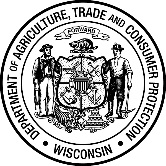 Wisconsin Department of Agriculture, Trade and Consumer ProtectionDivision of Agricultural Resource Management  Bureau of Agrichemical ManagementPO Box 8911  Madison WI  53708-8911 Phone: (608) 224-4545  Email: DATCPcswp@wisconsin.gov Wisconsin Department of Agriculture, Trade and Consumer ProtectionDivision of Agricultural Resource Management  Bureau of Agrichemical ManagementPO Box 8911  Madison WI  53708-8911 Phone: (608) 224-4545  Email: DATCPcswp@wisconsin.gov AgVSQGChemical NameTotal Pounds Collected (Labpack and Bulk)Total Pounds Collected (Labpack and Bulk)2,4,5-T2,4,5-TP (Silvex or Fenoprop) 2,4-D (all)ALDICARBALDRINARSENIC FAMILY CHEMICALSCALCIUM ARSENATE (ITE)LEAD ARSENATE (ITE)COPPER ARSENATE (ITE)SODIUM ARSENATE (ITE)ATRAZINEBROMOPHOSCADMIUM CHLORIDECAPTANCHLORPYRIFOSCHLORDANECREOSOTECYANAZINECYANIDE: SODIUM & CALCIUMDAMINOZIDE (Alar)DDT FAMILY CHEMICALS; DDT, DDE,DDDDICOFOL (Kelthane)DIELDRINDINOSEBENDOSULFANENDRINETHYLENE DIBROMIDE (EDB)FENCHLORPHOSHEPTACHLORISOBENZANISODRINKEPONE & CHLORDECONELEAD PAINTLEPTOPHOSLINDANEMERCURY ELEMENTALMERCURY CONTAINING CHEMICALSMETAM SODIUMMETHOXYCHLORMIREXPARATHION (METHYL AND ETHYL)PENTACHLOROPHENOL (PENTA)PENDIMETHALINSODIUM FLUORIDE & ACETATESTRYCHNINETEPPTHALLIUM SULFATETOXAPHENETRIFLURALIN TOTAL BANNED/SUSPENDED/CANCELED PESTICIDES AND OTHER CHEMICALS OF CONCERN